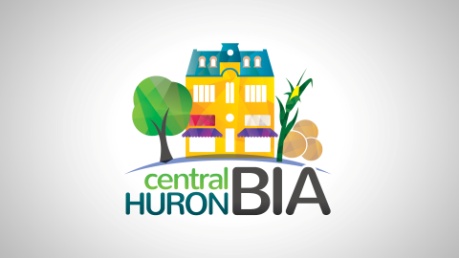 AGENDA Tuesday, December 11, 2018  - Start time 6:15 pm Cheryl Hesselwood’s Home,  Clinton  Motion to pass minutes from November 2018 meeting: Changes or Additions to Agenda:   Chair Updates:           3.1  Date for Strategic Plan with Vicki Lass4.0 Treasurer’s Report/Budget Items:Bank Reconciliation and Trial Balance Bills to be paid Council Report:  Dan Colquhoun  Upcoming Meeting Dates, Time and Place –Jan. 8, 2019     6:15 at the FirehallFeb. 12, 2019Motion to Adjourn      